ПРОКУРАТУРА РАЗЪЯСНЯЕТ:07.03.2015 вступило в силу  постановление Правительства Российской Федерации от 19.02.2015 № 143 «Об утверждении перечня заболеваний, при наличии которых противопоказано владение оружием, и о внесении изменений  в Правила оборота  гражданского и служебного оружия и патронов к нему на территории Российской Федерации».Постановление внесены изменения  в п. 24 Правил оборота  гражданского и служебного оружия и патронов к нему на территории Российской Федерации, утвержденных постановлением Правительства Российской Федерации от 21.07.1998 № 814 «О мерах по регулированию оборота гражданского и служебного оружия и патронов к нему на территории российской Федерации», согласно которому лицензии на приобретение оружия не выдаются  гражданам Российской Федерации при наличии оснований, предусмотренных Федеральным законом  «Об оружии», в том числе, при наличии у них хронических и затяжных психических расстройств с тяжелыми стойкими  или часто обостряющимися  болезненными проявлениями.В перечень заболеваний включены: - органические, включая симптоматические, психические расстройства; - шизофрения, шизотипические  и бредовые расстройства; - расстройства настроения (аффективные расстройства); - невротические, связанные со стрессом, и соматоформные расстройства; - расстройства личности и поведения в зрелом возрасте; - умственная отсталость; - психические расстройства и расстройства поведения, связанные с употреблением психоактивных веществ (не являются медицинским противопоказанием при наличии стойкой ремиссии в течение не менее 3 лет); - болезни глаза и его придаточного аппарата, сопровождающиеся снижением остроты зрения  ниже 0,5 на лучшем глазу и ниже 0, 2 на худшем глазу, или ниже 0, 7 на одном глазу  при отсутствии зрения  на другом, или при непереносимости коррекции (очковой, контактной) при двух открытых глазах, а также сопровождающиеся  концентрическим сужением  поля зрения каждого глаза  до 20  градусов и менее.	В постановлении также указаны коды заболеваний  в соответствии с Международной  статистической классификацией  болезней  и проблем, связанных со здоровьем. 							Серовская городская прокуратура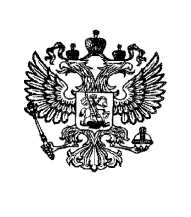 ПРОКУРАТУРАРОССИЙСКОЙ ФЕДЕРАЦИИПРОКУРАТУРАСвердловской областиСеровская городская прокуратураул. Льва Толстого, 14г. Серов, 624992тел./факс: 8 (34385) 6-93-5312.03.2015 № 01-21-15